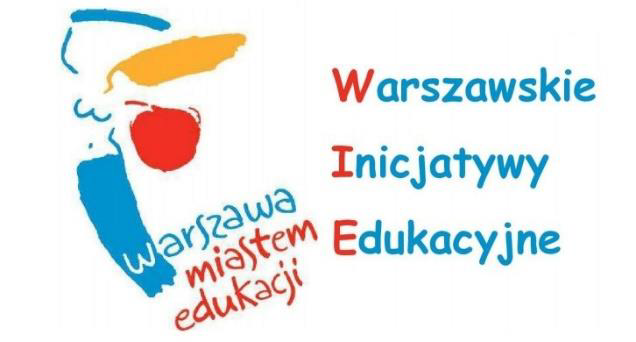 PRAGA DEBATUJE! – FORMULARZ ZGLOSZENIOWYNAZWA SZKOŁYADRES SZKOŁYIMIĘ I NAZWISKO OPIEKUNA (NAUCZYCIELA)KONTAKT DO OPIEKUNAtelefonKONTAKT DO OPIEKUNAe-mailMÓWCA 1 (imię i nazwisko)e-mail MÓWCA 2 (imię i nazwisko)e-mailMÓWCA 3 (imię i nazwisko)e-mailMÓWCA 4 (imię i nazwisko)e-mailMÓWCA 5 (imię i nazwisko)e-mailMÓWCA 6 (imię i nazwisko)e-mail